APPLICATION FORM - CATCH AND RELEASE 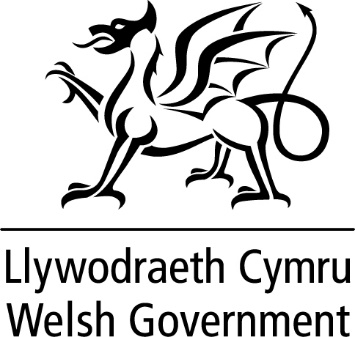 RECREATIONAL FISHERY FOR BLUEFIN TUNA IN WELSH WATERSApplication for a permit issued under Article 19D of Regulation (EU) 2016/1627 of the European Parliament and of the Council on a multiannual recovery plan for bluefin tuna in the eastern Atlantic and the Mediterranean as amended. PART 1 - Owner details Name  Address Phone number Email Are you over 18 years old? Y/N*  If under 18 years old, please provide your date of birth. Please provide the names and contact details of any additional owners associated with the vessel detailed in section 1. (if applicable).PART 2 – Vessel details Vessel Name & identifierPort of Operation To obtain a permit your vessel must be registered in the United Kingdom under Part 2 of the Merchant Shipping Act 1995Vessel registration numberConfirm your vessel is powered by an engine/motor (Y/N) Do you operate a charter vessel? Yes / NoIf yes please provide evidence of this with your application. For example a copy of your Small Commercial Vessel Certificate Did you participate in a UK CHART programme?Yes/No  If yes please provide details: (i.e. Which CHART project, which year(s), did you participate with this vessel or a different vessel? As skipper or Crew? what training did you undertake)PART 3 - Terms and conditions By issuing this application process, Welsh Government is not bound to accept any application, or grant a recreational bluefin tuna fishing permit to any applicant. Applicants are responsible for ensuring that they understand the requirements for this application process. If any information is unclear, you can raise a query with the Welsh Government at BFT@gov.wales.  The Welsh Government will respond to all clarifications as quickly as possible but cannot guarantee a minimum response time. It is the responsibility of applicants to make sure that they raise any queries sufficiently early to allow them to submit their application by the deadline. If a query is relevant to other applicants, the Welsh Ministers will share all clarifications with other applicants, as and when necessary. Applicants are responsible for ensuring they submit a complete and accurate application and provide all the information requested. Only completed applications will be considered. If an applicant needs to make an amendment to an application submitted, the applicant must contact BFT@gov.wales to withdraw their existing application and submit a new application before the expiry of the application deadline. Applicants can withdraw an application at any time by contacting the Welsh Government at BFT@gov.wales  Applications received after the deadline will not be considered except in exceptional circumstances at the Welsh Governments discretion. The Welsh Government may also, at its own discretion, change the deadline and in such circumstances, the Welsh Government will notify all applicants of any change via email. The Welsh Government reserves the right to amend or withdraw this guidance and the application process at any time. This could include by way of example amending the process for submitting applications or extending the deadline. PART 4: Declaration By submitting this application, you are agreeing that the information you have provided is to the best of your knowledge, true and accurate. Any personal information provided within your application will be handled only for the purpose of processing your application and for formally evaluating the scheme. The Welsh Government reserves the right to use your details and statement within your application to validate/verify CHART participation with bodies overseeing CHART Programmes. Further information on how we will process your data can be found here. The UK (and therefore Welsh Ministers) is mandated to share information (shown below) with ICCAT when requested on fishing vessels used for the purposes of the commercial exploitation of bluefin tuna resources, which may be published by ICCAT. For more information read the ICCAT recommendation 22-08. Name of vessel Register number ICCAT record number (if any) Previous vessel names (if any) Name of skipper Address of skipperBy submitting this application you are agreeing that - I am applying for a recreational bluefin tuna permit as the Vessel Owner: - I confirm that I accept the terms and conditions laid out above.- I understand that the Welsh Government may contact the vessel owner directly in relation to this application.- I confirm that if my application is successful, I ‘the owner’ am responsible for ensuring my permitted vessel’s BFT activity is reported to the Welsh Government after each permit trip within 24hours of completing each trip Information on ’how to report’ will be supplied to all successful applicants via email prior to the fishery opening. Name Date 